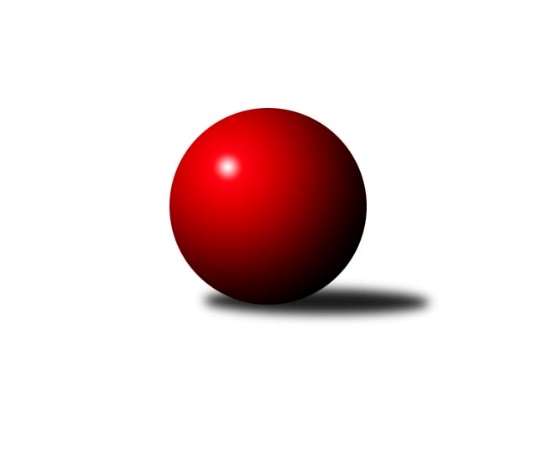 Č.1Ročník 2015/2016	12.9.2015Nejlepšího výkonu v tomto kole: 3678 dosáhlo družstvo: TJ Lokomotiva Česká Třebová2. KLM B 2015/2016Výsledky 1. kolaSouhrnný přehled výsledků:TJ Sokol Husovice	- TJ Sokol Vracov	1:7	3219:3348	6.5:17.5	12.9.KK Moravská Slávia Brno ˝B˝	- TJ Centropen Dačice	1:7	3082:3319	6.5:17.5	12.9.TJ Lokomotiva Česká Třebová	- TJ Opava˝A˝	6:2	3678:3589	14.5:9.5	12.9.KK Slovan Rosice	- TJ Rostex Vyškov ˝A˝	6:2	3322:3317	12.0:12.0	12.9.TJ Třebíč	- TJ Horní Benešov ˝A˝	8:0	3500:3257	18.0:6.0	12.9.KK Zábřeh	- KK Blansko 	4:4	3148:3139	14.0:10.0	12.9.Tabulka družstev:	1.	TJ Třebíč	1	1	0	0	8.0 : 0.0 	18.0 : 6.0 	 3500	2	2.	TJ Sokol Vracov	1	1	0	0	7.0 : 1.0 	17.5 : 6.5 	 3348	2	3.	TJ Centropen Dačice	1	1	0	0	7.0 : 1.0 	17.5 : 6.5 	 3319	2	4.	TJ Lokomotiva Česká Třebová	1	1	0	0	6.0 : 2.0 	14.5 : 9.5 	 3678	2	5.	KK Slovan Rosice	1	1	0	0	6.0 : 2.0 	12.0 : 12.0 	 3322	2	6.	KK Zábřeh	1	0	1	0	4.0 : 4.0 	14.0 : 10.0 	 3148	1	7.	KK Blansko	1	0	1	0	4.0 : 4.0 	10.0 : 14.0 	 3139	1	8.	TJ Rostex Vyškov ˝A˝	1	0	0	1	2.0 : 6.0 	12.0 : 12.0 	 3317	0	9.	TJ Opava˝A˝	1	0	0	1	2.0 : 6.0 	9.5 : 14.5 	 3589	0	10.	TJ Sokol Husovice	1	0	0	1	1.0 : 7.0 	6.5 : 17.5 	 3219	0	11.	KK Moravská Slávia Brno ˝B˝	1	0	0	1	1.0 : 7.0 	6.5 : 17.5 	 3082	0	12.	TJ Horní Benešov ˝A˝	1	0	0	1	0.0 : 8.0 	6.0 : 18.0 	 3257	0Podrobné výsledky kola:	 TJ Sokol Husovice	3219	1:7	3348	TJ Sokol Vracov	Tomaš Žižlavský	121 	 149 	 141 	138	549 	 0.5:3.5 	 600 	 153	164 	 141	142	Pavel Polanský st. ml.	Pavel Košťál	132 	 143 	 128 	130	533 	 1.5:2.5 	 539 	 159	120 	 130	130	Tomáš Kordula	Miroslav Vejtasa	124 	 138 	 154 	136	552 	 2:2 	 531 	 131	117 	 140	143	Antonín Svozil ml.	Jan Machálek st. *1	123 	 124 	 106 	138	491 	 1:3 	 554 	 140	143 	 140	131	Filip Kordula	David Plšek	134 	 140 	 138 	151	563 	 1:3 	 564 	 137	143 	 151	133	František Svoboda	Jan Machálek ml. ml.	126 	 126 	 131 	148	531 	 0.5:3.5 	 560 	 126	132 	 145	157	Jan Tužilrozhodčí: střídání: *1 od 67. hodu Jakub HnátNejlepší výkon utkání: 600 - Pavel Polanský st. ml.	 KK Moravská Slávia Brno ˝B˝	3082	1:7	3319	TJ Centropen Dačice	Michael Dvořák	138 	 110 	 102 	139	489 	 2:2 	 534 	 132	147 	 127	128	Petr Žahourek	Radek Šenkýř	127 	 128 	 128 	123	506 	 1:3 	 546 	 151	123 	 131	141	Jiří Malínek	Martin Večerka	137 	 131 	 138 	125	531 	 0.5:3.5 	 556 	 142	142 	 138	134	Tomáš Bártů	Pavel Palian	134 	 134 	 131 	127	526 	 0:4 	 579 	 146	153 	 151	129	Mojmír Holec	František Kellner	119 	 129 	 131 	144	523 	 3:1 	 515 	 138	123 	 127	127	Milan Kabelka	Peter Zaťko	136 	 134 	 120 	117	507 	 0:4 	 589 	 155	136 	 145	153	Pavel Kabelkarozhodčí: Nejlepší výkon utkání: 589 - Pavel Kabelka	 TJ Lokomotiva Česká Třebová	3678	6:2	3589	TJ Opava˝A˝	Václav Kolář	149 	 155 	 162 	149	615 	 2:2 	 593 	 152	139 	 151	151	Michal Blažek	Jiří Hetych ml.	144 	 155 	 152 	152	603 	 1:3 	 626 	 160	166 	 140	160	Petr Bracek	Martin Podzimek	178 	 184 	 162 	144	668 	 4:0 	 610 	 167	144 	 158	141	Marek Hynar	Jiří Kmoníček	128 	 137 	 151 	149	565 	 2.5:1.5 	 557 	 151	137 	 137	132	Milan Jahn	Pavel Jiroušek	157 	 151 	 162 	152	622 	 4:0 	 580 	 142	140 	 147	151	Milan Vaněk	Petr Holanec	141 	 144 	 168 	152	605 	 1:3 	 623 	 165	158 	 146	154	Petr Hendrychrozhodčí: Nejlepší výkon utkání: 668 - Martin Podzimek	 KK Slovan Rosice	3322	6:2	3317	TJ Rostex Vyškov ˝A˝	Adam Palko	140 	 131 	 151 	128	550 	 0:4 	 599 	 159	145 	 152	143	Jiří Trávníček	Jiří Zemek	128 	 148 	 131 	140	547 	 2:2 	 542 	 133	131 	 155	123	Tomáš Procházka	Michal Hrdlička	135 	 138 	 135 	134	542 	 0:4 	 608 	 156	146 	 156	150	Petr Pevný	Ivo Fabík	141 	 131 	 136 	141	549 	 4:0 	 500 	 118	128 	 123	131	Eduard Varga	Dalibor Matyáš	152 	 155 	 145 	152	604 	 4:0 	 548 	 144	150 	 124	130	Luděk Rychlovský	Jiří Axman st.	107 	 152 	 134 	137	530 	 2:2 	 520 	 109	154 	 125	132	Kamil Bednářrozhodčí: Nejlepší výkon utkání: 608 - Petr Pevný	 TJ Třebíč	3500	8:0	3257	TJ Horní Benešov ˝A˝	Petr Dobeš ml.	155 	 158 	 168 	145	626 	 4:0 	 573 	 152	153 	 142	126	Miroslav Petřek ml.	Jiří Mikoláš	146 	 147 	 149 	151	593 	 3:1 	 560 	 142	134 	 150	134	Kamil Kubeša	Jan Dobeš	123 	 131 	 143 	143	540 	 3:1 	 517 	 135	125 	 123	134	Bohuslav Čuba	Robert Pevný	128 	 165 	 145 	157	595 	 3:1 	 516 	 145	131 	 126	114	Vlastimil Skopalík	Václav Rypel	140 	 121 	 171 	152	584 	 3:1 	 535 	 136	127 	 134	138	Karel Chlevišťan	Kamil Nestrojil	144 	 132 	 139 	147	562 	 2:2 	 556 	 140	150 	 149	117	Petr Rakrozhodčí: Nejlepší výkon utkání: 626 - Petr Dobeš ml.	 KK Zábřeh	3148	4:4	3139	KK Blansko 	Václav Švub	128 	 121 	 142 	130	521 	 4:0 	 502 	 120	115 	 140	127	Petr Havíř	Jiří Flídr	134 	 136 	 126 	132	528 	 1:3 	 545 	 139	124 	 139	143	Jakub Flek	Lukáš Horňák	121 	 135 	 120 	117	493 	 2:2 	 549 	 116	131 	 168	134	Martin Honc	Marek Ollinger	141 	 130 	 159 	142	572 	 4:0 	 461 	 113	118 	 111	119	Lukáš Hlavinka	Zdeněk Švub	125 	 126 	 122 	137	510 	 1:3 	 557 	 136	153 	 144	124	Martin Procházka	Josef Sitta	137 	 123 	 140 	124	524 	 2:2 	 525 	 137	126 	 138	124	Roman Flekrozhodčí: Nejlepší výkon utkání: 572 - Marek OllingerPořadí jednotlivců:	jméno hráče	družstvo	celkem	plné	dorážka	chyby	poměr kuž.	Maximum	1.	Martin Podzimek 	TJ Lokomotiva Česká Třebová	668.00	414.0	254.0	0.0	1/1	(668)	2.	Petr Dobeš  ml.	TJ Třebíč	626.00	384.0	242.0	1.0	1/1	(626)	3.	Petr Bracek 	TJ Opava˝A˝	626.00	403.0	223.0	5.0	1/1	(626)	4.	Petr Hendrych 	TJ Opava˝A˝	623.00	373.0	250.0	1.0	1/1	(623)	5.	Pavel Jiroušek 	TJ Lokomotiva Česká Třebová	622.00	399.0	223.0	1.0	1/1	(622)	6.	Václav Kolář 	TJ Lokomotiva Česká Třebová	615.00	421.0	194.0	2.0	1/1	(615)	7.	Marek Hynar 	TJ Opava˝A˝	610.00	410.0	200.0	6.0	1/1	(610)	8.	Petr Pevný 	TJ Rostex Vyškov ˝A˝	608.00	379.0	229.0	0.0	1/1	(608)	9.	Petr Holanec 	TJ Lokomotiva Česká Třebová	605.00	379.0	226.0	1.0	1/1	(605)	10.	Dalibor Matyáš 	KK Slovan Rosice	604.00	402.0	202.0	1.0	1/1	(604)	11.	Jiří Hetych  ml.	TJ Lokomotiva Česká Třebová	603.00	401.0	202.0	4.0	1/1	(603)	12.	Pavel Polanský st.  ml.	TJ Sokol Vracov	600.00	393.0	207.0	1.0	1/1	(600)	13.	Jiří Trávníček 	TJ Rostex Vyškov ˝A˝	599.00	374.0	225.0	2.0	1/1	(599)	14.	Robert Pevný 	TJ Třebíč	595.00	394.0	201.0	1.0	1/1	(595)	15.	Jiří Mikoláš 	TJ Třebíč	593.00	379.0	214.0	3.0	1/1	(593)	16.	Michal Blažek 	TJ Opava˝A˝	593.00	389.0	204.0	5.0	1/1	(593)	17.	Pavel Kabelka 	TJ Centropen Dačice	589.00	384.0	205.0	1.0	1/1	(589)	18.	Václav Rypel 	TJ Třebíč	584.00	388.0	196.0	2.0	1/1	(584)	19.	Milan Vaněk 	TJ Opava˝A˝	580.00	374.0	206.0	2.0	1/1	(580)	20.	Mojmír Holec 	TJ Centropen Dačice	579.00	366.0	213.0	0.0	1/1	(579)	21.	Miroslav Petřek  ml.	TJ Horní Benešov ˝A˝	573.00	362.0	211.0	2.0	1/1	(573)	22.	Marek Ollinger 	KK Zábřeh	572.00	379.0	193.0	4.0	1/1	(572)	23.	Jiří Kmoníček 	TJ Lokomotiva Česká Třebová	565.00	379.0	186.0	6.0	1/1	(565)	24.	František Svoboda 	TJ Sokol Vracov	564.00	370.0	194.0	1.0	1/1	(564)	25.	David Plšek 	TJ Sokol Husovice	563.00	357.0	206.0	1.0	1/1	(563)	26.	Kamil Nestrojil 	TJ Třebíč	562.00	388.0	174.0	0.0	1/1	(562)	27.	Jan Tužil 	TJ Sokol Vracov	560.00	381.0	179.0	4.0	1/1	(560)	28.	Kamil Kubeša 	TJ Horní Benešov ˝A˝	560.00	395.0	165.0	4.0	1/1	(560)	29.	Martin Procházka 	KK Blansko 	557.00	362.0	195.0	0.0	1/1	(557)	30.	Milan Jahn 	TJ Opava˝A˝	557.00	386.0	171.0	11.0	1/1	(557)	31.	Tomáš Bártů 	TJ Centropen Dačice	556.00	375.0	181.0	1.0	1/1	(556)	32.	Petr Rak 	TJ Horní Benešov ˝A˝	556.00	375.0	181.0	6.0	1/1	(556)	33.	Filip Kordula 	TJ Sokol Vracov	554.00	370.0	184.0	5.0	1/1	(554)	34.	Miroslav Vejtasa 	TJ Sokol Husovice	552.00	344.0	208.0	1.0	1/1	(552)	35.	Adam Palko 	KK Slovan Rosice	550.00	365.0	185.0	4.0	1/1	(550)	36.	Ivo Fabík 	KK Slovan Rosice	549.00	351.0	198.0	1.0	1/1	(549)	37.	Martin Honc 	KK Blansko 	549.00	366.0	183.0	1.0	1/1	(549)	38.	Tomaš Žižlavský 	TJ Sokol Husovice	549.00	376.0	173.0	4.0	1/1	(549)	39.	Luděk Rychlovský 	TJ Rostex Vyškov ˝A˝	548.00	343.0	205.0	2.0	1/1	(548)	40.	Jiří Zemek 	KK Slovan Rosice	547.00	374.0	173.0	1.0	1/1	(547)	41.	Jiří Malínek 	TJ Centropen Dačice	546.00	373.0	173.0	3.0	1/1	(546)	42.	Jakub Flek 	KK Blansko 	545.00	354.0	191.0	1.0	1/1	(545)	43.	Tomáš Procházka 	TJ Rostex Vyškov ˝A˝	542.00	374.0	168.0	7.0	1/1	(542)	44.	Michal Hrdlička 	KK Slovan Rosice	542.00	377.0	165.0	4.0	1/1	(542)	45.	Jan Dobeš 	TJ Třebíč	540.00	363.0	177.0	2.0	1/1	(540)	46.	Tomáš Kordula 	TJ Sokol Vracov	539.00	371.0	168.0	5.0	1/1	(539)	47.	Karel Chlevišťan 	TJ Horní Benešov ˝A˝	535.00	356.0	179.0	1.0	1/1	(535)	48.	Petr Žahourek 	TJ Centropen Dačice	534.00	361.0	173.0	3.0	1/1	(534)	49.	Pavel Košťál 	TJ Sokol Husovice	533.00	361.0	172.0	5.0	1/1	(533)	50.	Antonín Svozil  ml.	TJ Sokol Vracov	531.00	348.0	183.0	4.0	1/1	(531)	51.	Martin Večerka 	KK Moravská Slávia Brno ˝B˝	531.00	360.0	171.0	10.0	1/1	(531)	52.	Jan Machálek ml.  ml.	TJ Sokol Husovice	531.00	361.0	170.0	10.0	1/1	(531)	53.	Jiří Axman  st.	KK Slovan Rosice	530.00	355.0	175.0	2.0	1/1	(530)	54.	Jiří Flídr 	KK Zábřeh	528.00	348.0	180.0	3.0	1/1	(528)	55.	Pavel Palian 	KK Moravská Slávia Brno ˝B˝	526.00	341.0	185.0	2.0	1/1	(526)	56.	Roman Flek 	KK Blansko 	525.00	344.0	181.0	3.0	1/1	(525)	57.	Josef Sitta 	KK Zábřeh	524.00	359.0	165.0	1.0	1/1	(524)	58.	František Kellner 	KK Moravská Slávia Brno ˝B˝	523.00	349.0	174.0	7.0	1/1	(523)	59.	Václav Švub 	KK Zábřeh	521.00	358.0	163.0	4.0	1/1	(521)	60.	Kamil Bednář 	TJ Rostex Vyškov ˝A˝	520.00	371.0	149.0	10.0	1/1	(520)	61.	Bohuslav Čuba 	TJ Horní Benešov ˝A˝	517.00	357.0	160.0	5.0	1/1	(517)	62.	Vlastimil Skopalík 	TJ Horní Benešov ˝A˝	516.00	366.0	150.0	8.0	1/1	(516)	63.	Milan Kabelka 	TJ Centropen Dačice	515.00	342.0	173.0	7.0	1/1	(515)	64.	Zdeněk Švub 	KK Zábřeh	510.00	335.0	175.0	1.0	1/1	(510)	65.	Peter Zaťko 	KK Moravská Slávia Brno ˝B˝	507.00	343.0	164.0	1.0	1/1	(507)	66.	Radek Šenkýř 	KK Moravská Slávia Brno ˝B˝	506.00	358.0	148.0	10.0	1/1	(506)	67.	Petr Havíř 	KK Blansko 	502.00	352.0	150.0	1.0	1/1	(502)	68.	Eduard Varga 	TJ Rostex Vyškov ˝A˝	500.00	345.0	155.0	4.0	1/1	(500)	69.	Lukáš Horňák 	KK Zábřeh	493.00	352.0	141.0	8.0	1/1	(493)	70.	Michael Dvořák 	KK Moravská Slávia Brno ˝B˝	489.00	332.0	157.0	9.0	1/1	(489)	71.	Lukáš Hlavinka 	KK Blansko 	461.00	320.0	141.0	7.0	1/1	(461)Sportovně technické informace:Starty náhradníků:registrační číslo	jméno a příjmení 	datum startu 	družstvo	číslo startu19877	Radek Šenkýř	12.09.2015	KK Moravská Slávia Brno ˝B˝	1x15824	Antonín Svozil ml.	12.09.2015	TJ Sokol Vracov	1x18824	Karel Chlevišťan	12.09.2015	TJ Horní Benešov ˝A˝	1x19050	Petr Dobeš ml.	12.09.2015	TJ Třebíč	1x7505	Jiří Zemek	12.09.2015	KK Slovan Rosice	1x16593	Martin Procházka	12.09.2015	KK Blansko 	1x18302	Michal Hrdlička	12.09.2015	KK Slovan Rosice	1x10652	Václav Kolář	12.09.2015	TJ Lokomotiva Česká Třebová	1x6326	Roman Flek	12.09.2015	KK Blansko 	1x19643	Jakub Flek	12.09.2015	KK Blansko 	1x9247	Petr Havíř	12.09.2015	KK Blansko 	1x8872	Martin Honc	12.09.2015	KK Blansko 	1x
Hráči dopsaní na soupisku:registrační číslo	jméno a příjmení 	datum startu 	družstvo	Program dalšího kola:2. kolo19.9.2015	so	9:30	TJ Sokol Husovice - TJ Rostex Vyškov ˝A˝ (předehrávka z 3. kola)	19.9.2015	so	10:00	TJ Opava˝A˝ - TJ Centropen Dačice	19.9.2015	so	10:00	TJ Sokol Vracov - KK Moravská Slávia Brno ˝B˝	19.9.2015	so	10:00	TJ Horní Benešov ˝A˝ - KK Slovan Rosice	19.9.2015	so	10:00	KK Moravská Slávia Brno ˝B˝ - KK Blansko  (předehrávka z 3. kola)	19.9.2015	so	12:45	KK Blansko  - TJ Sokol Husovice	19.9.2015	so	13:30	TJ Rostex Vyškov ˝A˝ - KK Zábřeh	19.9.2015	so	14:00	TJ Lokomotiva Česká Třebová - TJ Třebíč	19.9.2015	so	14:00	KK Slovan Rosice - TJ Lokomotiva Česká Třebová (předehrávka z 3. kola)	19.9.2015	so	14:00	TJ Centropen Dačice - TJ Sokol Vracov (předehrávka z 3. kola)	19.9.2015	so	15:00	TJ Třebíč - TJ Opava˝A˝ (předehrávka z 3. kola)	19.9.2015	so	15:30	KK Zábřeh - TJ Horní Benešov ˝A˝ (předehrávka z 3. kola)	Nejlepší šestka kola - absolutněNejlepší šestka kola - absolutněNejlepší šestka kola - absolutněNejlepší šestka kola - absolutněNejlepší šestka kola - dle průměru kuželenNejlepší šestka kola - dle průměru kuželenNejlepší šestka kola - dle průměru kuželenNejlepší šestka kola - dle průměru kuželenNejlepší šestka kola - dle průměru kuželenPočetJménoNázev týmuVýkonPočetJménoNázev týmuPrůměr (%)Výkon1xMartin PodzimekČ. Třebová6681xMartin PodzimekČ. Třebová111.126681xPetr BracekOpava A6261xPavel Polanský st. ml.Vracov109.796001xPetr Dobeš ml.Třebíč6261xPavel KabelkaDačice108.85891xPetr HendrychOpava A6231xPetr PevnýVyškov A108.416081xPavel JiroušekČ. Třebová6221xPetr Dobeš ml.Třebíč107.96261xVáclav KolářČ. Třebová6151xDalibor MatyášRosice107.7604